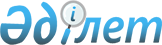 О размещении государственного образовательного заказа на подготовку специалистов с высшим образованием по специальностям на 2008/2009 учебный годПриказ Министра образования и науки Республики Казахстан от 23 июня 2008 года N 368. Зарегистрирован в Министерстве юстиции Республики Казахстан 3 июля 2008 года N 5253



      В целях реализации 
 постановления 
 Правительства Республики Казахстан от 18 июня 2008 года N 591 "Об утверждении государственного образовательного заказа на подготовку специалистов с высшим и послевузовским образованием, а также с техническим и профессиональным образованием в организациях образования, финансируемых из республиканского бюджета (за исключением подготовки специалистов в организациях образования Комитета национальной безопасности Республики Казахстан) на 2008/2009 учебный год" 

ПРИКАЗЫВАЮ:





      1. Утвердить прилагаемые:




      1) 
 государственный образовательный заказ 
 на подготовку специалистов с высшим образованием на 2008/2009 учебный год в разрезе специальностей по очной форме обучения;




      2) 
 государственный образовательный заказ 
 на подготовку специалистов с высшим образованием на 2008/2009 учебный год в разрезе специальностей по заочной форме обучения.




      2. Департаменту высшего и послевузовского образования (С. Омирбаев):




      1) организовать работу по определению высших учебных заведений, предоставляющих образовательные услуги для обладателей образовательных грантов в установленном порядке;




      2) обеспечить государственную регистрацию настоящего приказа в Министерстве юстиции Республики Казахстан;




      3) после прохождения государственной регистрации опубликовать настоящий приказ в средствах массовой информации.




      3. Финансовому департаменту (Т. Нургожаева) осуществить финансирование высших учебных заведений в соответствии с контингентом студентов, зачисленных по государственному образовательному заказу.




      4. Контроль за исполнением настоящего приказа возложить на вице-министра Шамшидинову К.Н.




      5. Настоящий приказ вводится в действие по истечении десяти календарных дней со дня его первого официального опубликования.


      Министр                                    Ж. Туймебаев


Утвержден              



приказом Министра образования   



и науки Республики Казахстан    



от 23 июня 2008 года N 368     





             Государственный образовательный заказ






       на подготовку специалистов с высшим образованием






      на 2008/2009 учебный год в разрезе специальностей






                   по очной форме обучения




 Казахская национальная академия музыки



Казахская национальная консерватория им. Курмангазы



Казахская национальная академия искусств им. Т. Жургенова



Казахстанско-Британский технический университет



Филиал "Восход" Московского авиационного института


Утвержден            



приказом Министра образования 



и науки Республики Казахстан 



от 23 июня 2008 года N 368  





             Государственный образовательный заказ






       на подготовку специалистов с высшим образованием






      на 2008/2009 учебный год в разрезе специальностей






                   по заочной форме обучения



					© 2012. РГП на ПХВ «Институт законодательства и правовой информации Республики Казахстан» Министерства юстиции Республики Казахстан
				
Шифр

Наименование



специальностей

Образовательные гранты

Образовательные гранты

Образовательные гранты

Образовательные гранты

Образовательные гранты

Образовательные гранты

Образовательные гранты

Шифр

Наименование



специальностей

ИТОГО

полное обучение

полное обучение

полное обучение

сокращенное



обучение

сокращенное



обучение

сокращенное



обучение

Шифр

Наименование



специальностей

ИТОГО

Всего

каз

рус

Всего

каз

рус


1. Образование



1. Образование



1. Образование



1. Образование



1. Образование



1. Образование



1. Образование



1. Образование



1. Образование


050101

Дошкольное обучение



и воспитание 

250

200

120

80

50

30

20

050102

Педагогика и



методика начального



обучения

310

240

160

80

70

45

25

050103

Педагогика и



психология 

340

320

195

125

20

20

050104

Начальная военная



подготовка

220

220

140

80

050105

Дефектология 

200

170

90

80

30

20

10

050106

Музыкальное



образование 

230

200

120

80

30

20

10

050107

Изобразительное



искусство и



черчение 

250

210

130

80

40

30

10

050108

Физическая



культура и спорт  

420

380

230

150

40

30

10

050109

Математика 

640

570

340

230

70

50

20

050110

Физика 

380

350

230

120

30

20

10

050111

Информатика

650

550

350

200

100

60

40

050112

Химия  

365

365

200

165

050113

Биология

300

300

180

120

050114

История

380

380

240

140

050115

Основы права и



экономики  

300

300

180

120

050116

География 

280

280

180

100

050117

Казахский язык и



литература 

520

440

440

80

80

050118

Русский язык и



литература 

280

220

220

60

60

050119

Иностранный язык:



два иностранных



языка (английский



язык) 

690

630

380

250

60

40

20

050119

Иностранный язык:



два иностранных



языка (немецкий



язык)

90

90

50

40

050119

Иностранный язык:



два иностранных



языка (французский



язык)

50

50

30

20

050120

Профессиональное



обучение

480

400

210

190

80

50

30

050121

Казахский язык и



литература в школах



с неказахским



языком обучения

70

40

40

30

30

050122

Русский язык и



литература в школах



с нерусским языком



обучения

60

30

30

30

30

СУММА

7755

6935

4235

2700

820

525

295

Квота для детей



сирот (1 %)

80

Квота для



инвалидов I, II



групп, инвалидов с



детства, детей-



инвалидов (0,5 %)

40

Квота для лиц,



приравненных по



льготам и гарантиям



к участникам войны



и инвалидам войны



(0,5 %)

40

Квота для лиц



казахской



национальности, не



являющихся



гражданами



Республики



Казахстан (2 %)

160

ВСЕГО

8075


2. Гуманитарные науки



2. Гуманитарные науки



2. Гуманитарные науки



2. Гуманитарные науки



2. Гуманитарные науки



2. Гуманитарные науки



2. Гуманитарные науки



2. Гуманитарные науки



2. Гуманитарные науки


050201

Философия

30

30

20

10

050202

Международные



отношения  

60

60

40

20

050203

История 

80

80

50

30

050204

Культурология

60

60

40

20

050205

Филология:



казахский язык 

80

80

50

30

050205

Филология: русский



язык 

50

50

30

20

050206

Религиоведение 

60

60

40

20

050207

Переводческое дело 

80

80

50

30

050208

Археология и



этнология 

50

50

30

20

050209

Востоковедение

20

20

15

5

050210

Иностранная



филология:



английский язык 

35

35

20

15

050210

Иностранная



филология:



немецкий язык 

10

10

5

5

050210

Иностранная



филология:



арабский язык 

10

10

5

5

050210

Иностранная



филология:



турецкий язык 

10

10

5

5

050210

Иностранная



филология:



корейский язык 

10

10

5

5

050210

Иностранная



филология:



китайский язык 

10

10

5

5

050210

Иностранная



филология:



японский язык 

10

10

5

5

050210

Иностранная



филология:



персидский язык

10

10

5

5

050210

Иностранная



филология:



узбекский язык 

5

5

5

050210

Иностранная



филология:



уйгурский язык 

5

5

5

050210

Иностранная



филология:



индийский язык



(хинди, урду) 

5

5

5

050210

Иностранная



филология:



французский язык 

10

10

5

5

050210

Иностранная



филология:



польский язык

10

10

5

5

СУММА

710

710

445

265

Квота для детей



сирот (1 %)

8

Квота для



инвалидов I, II



групп, инвалидов с



детства, детей



инвалидов (0,5 %)

4

Квота для лиц,



приравненных по



льготам и гарантиям



к участникам войны



и инвалидам войны



(0,5 %)

4

Квота для лиц



казахской



национальности, не



являющихся



гражданами



Республики



Казахстан (2 %)

15

Квота для



иностранных



граждан, прибывших



по межведомственным



соглашениям

9

ВСЕГО

750


3. Право



3. Право



3. Право



3. Право



3. Право



3. Право



3. Право



3. Право



3. Право


050301

Юриспруденция

100

100

60

40

050302

Международное право

30

30

20

10

050303

Правоохранительная



деятельность

51

51

30

21

050304

Таможенное дело 

30

30

20

10

СУММА

211

211

130

81

Квота для детей



сирот (1 %)

2

Квота для



инвалидов I, II



групп, инвалидов с



детства, детей



инвалидов (0,5 %)

1

Квота для лиц,



приравненных по



льготам и гарантиям



к участникам войны



и инвалидам войны



(0,5 %)

1

Квота для лиц



казахской



национальности, не



являющихся



гражданами



Республики



Казахстан (2 %)

4

Квота для



иностранных



граждан, прибывших



по межведомственным



соглашениям

11

ВСЕГО

230


4. Искусство



4. Искусство



4. Искусство



4. Искусство



4. Искусство



4. Искусство



4. Искусство



4. Искусство



4. Искусство


050402

Инструментальное



исполнительство

8

8

5

3

050403

Вокальное искусство

8

8

5

3

050404

Традиционное



музыкальное



искусство 

8

8

5

3

050406

Режиссура

8

8

5

3

050409

Хореография

8

8

5

3

050413

Живопись

8

8

5

3

050414

Графика

8

8

5

3

050417

Декоративное



искусство  

15

15

10

5

050418

Библиотековедение



и библиография  

36

36

20

16

050419

Музейное дело и



охрана памятников 

20

20

15

5

050420

Архитектура 

30

30

20

10

050421

Дизайн 

20

20

15

5

050422

Издательское дело

15

15

10

5

СУММА

192

192

125

67

Квота для детей



сирот (1 %)

2

Квота для



инвалидов I, II



групп, инвалидов с



детства, детей



инвалидов (0,5 %)

1

Квота для лиц,



приравненных по



льготам и гарантиям



к участникам войны



и инвалидам войны



(0,5 %)

1

Квота для лиц



казахской



национальности, не



являющихся



гражданами



Республики



Казахстан (2 %)

4

ВСЕГО

200


5. Социальные науки и бизнес



5. Социальные науки и бизнес



5. Социальные науки и бизнес



5. Социальные науки и бизнес



5. Социальные науки и бизнес



5. Социальные науки и бизнес



5. Социальные науки и бизнес



5. Социальные науки и бизнес



5. Социальные науки и бизнес


050501

Социология

40

40

30

10

050502

Политология

47

47

30

17

050503

Психология

70

70

45

25

050504

Журналистика

70

70

45

25

050505

Регионоведение

40

40

30

10

050506

Экономика

90

90

60

30

050507

Менеджмент

56

56

35

21

050508

Учет и аудит

80

80

50

30

050509

Финансы 

86

86

60

26

050510

Государственное и



местное управление

80

80

50

30

050511

Маркетинг

70

70

45

25

СУММА

729

729

480

249

Квота для детей



сирот (1 %)

8

Квота для



инвалидов I, II



групп, инвалидов с



детства, детей



инвалидов (0,5 %)

4

Квота для лиц,



приравненных по



льготам и гарантиям



к участникам войны



и инвалидам войны



(0,5 %)

4

Квота для лиц



казахской



национальности, не



являющихся



гражданами



Республики



Казахстан (2 %)

16

Квота для



иностранных



граждан, прибывших



по межведомственным



соглашениям

9

ВСЕГО

770


6. Естественные науки



6. Естественные науки



6. Естественные науки



6. Естественные науки



6. Естественные науки



6. Естественные науки



6. Естественные науки



6. Естественные науки



6. Естественные науки


050601

Математика

120

120

70

50

050602

Информатика

200

200

120

80

050603

Механика

70

70

45

25

050604

Физика

90

90

60

30

050605

Ядерная физика

70

70

45

25

050606

Химия

70

70

45

25

050607

Биология 

75

75

45

30

050608

Экология   

120

120

70

50

050609

География 

55

55

35

20

050610

Гидрометеорология

50

50

30

20

050611

Астрономия 

40

40

30

10

СУММА

960

960

595

365

Квота для детей



сирот (1 %)

10

Квота для



инвалидов I, II



групп, инвалидов с



детства, детей



инвалидов (0,5 %)

5

Квота для лиц,



приравненных по



льготам и гарантиям



к участникам войны



и инвалидам войны



(0,5 %)

5

Квота для лиц



казахской



национальности, не



являющихся



гражданами



Республики



Казахстан (2 %)

20

ВСЕГО

1000


7. Технические науки и технологии



7. Технические науки и технологии



7. Технические науки и технологии



7. Технические науки и технологии



7. Технические науки и технологии



7. Технические науки и технологии



7. Технические науки и технологии



7. Технические науки и технологии



7. Технические науки и технологии


050701

Биотехнология

260

260

160

100

050702

Автоматизация и



управление

360

360

240

120

050703

Информационные



системы

320

320

200

120

050704

Вычислительная



техника и



программное



обеспечение

525

525

340

185

050705

Математическое и



компьютерное



моделирование

100

100

60

40

050706

Геология и разведка



месторождений



полезных ископаемых

246

246

150

96

050707

Горное дело

380

380

240

140

050708

Нефтегазовое дело

500

500

320

180

050709

Металлургия

580

580

360

220

050710

Материаловедение и



технология новых



материалов

160

160

100

60

050711

Геодезия и



картография

160

160

100

60

050712

Машиностроение

610

610

380

230

050713

Транспорт,



транспортная



техника и



технологии 

670

670

420

250

050714

Авиационная техника



и технологии

120

120

80

40

050715

Морская техника и



технологии

60

60

40

20

050716

Приборостроение

340

340

220

120

050717

Теплоэнергетика

260

260

160

100

050718

Электроэнергетика

428

428

280

148

050719

Радиотехника,



электроника и



телекоммуникации

480

480

300

180

050720

Химическая



технология



неорганических



веществ

250

250

150

100

050721

Химическая



технология



органических



веществ

280

280

180

100

050722

Полиграфия

70

70

45

25

050723

Техническая физика

90

90

60

30

050724

Технологические



машины и



оборудование



(по отраслям)

622

622

380

242

050725

Технология



деревообработки

100

100

60

40

050726

Технология и



конструирование



изделий легкой



промышленности  

450

450

280

170

050727

Технология



продовольственных



продуктов

280

280

180

100

050728

Технология



перерабатывающих



производств



(по отраслям)    

280

280

180

100

050729

Строительство

737

737

480

257

050730

Производство



строительных



материалов,



изделий и



конструкций

234

234

150

84

050731

Безопасность



жизнедеятельности и



защита окружающей



среды

240

240

150

90

050732

Стандартизация,



метрология и



сертификация

250

250

150

100

050733

Технология и



проектирование



текстильных



материалов

80

80

50

30

СУММА

10522

10522

6645

3877

Квота для детей



сирот (1 %)

110

Квота для



инвалидов I, II



групп, инвалидов с



детства, детей



инвалидов (0,5 %)

55

Квота для лиц,



приравненных по



льготам и гарантиям



к участникам войны



и инвалидам войны



(0,5 %)

55

Квота для лиц



казахской



национальности, не



являющихся



гражданами



Республики



Казахстан (2 %)

220

Квота для



иностранных



граждан, прибывших



по межведомственным



соглашениям

53

ВСЕГО

11015


8. Сельскохозяйственные науки



8. Сельскохозяйственные науки



8. Сельскохозяйственные науки



8. Сельскохозяйственные науки



8. Сельскохозяйственные науки



8. Сельскохозяйственные науки



8. Сельскохозяйственные науки



8. Сельскохозяйственные науки



8. Сельскохозяйственные науки


050801

Агрономия

520

520

320

200

050802

Зоотехния

120

120

70

50

050803

Охотоведение и



звероводство 

40

40

30

10

050804

Рыбное хозяйство

100

100

60

40

050805

Водные ресурсы и



водопользование

158

158

100

58

050806

Агроинженерия

230

230

140

90

050807

Лесохозяйственное



дело

100

100

60

40

050808

Почвоведение и



агрохимия

130

130

80

50

050809

Плодоовощеводство

30

30

20

10

050810

Мелиорация,



рекультивация и



охрана земель

30

30

20

10

СУММА

1458

1458

900

558

Квота для детей



сирот (1 %)

15

Квота для



инвалидов I, II



групп, инвалидов с



детства, детей



инвалидов (0,5 %)

8

Квота для лиц,



приравненных по



льготам и гарантиям



к участникам войны



и инвалидам войны



(0,5 %)

8

Квота для лиц



казахской



национальности, не



являющихся



гражданами



Республики



Казахстан (2 %)

30

Квота для



иностранных



граждан, прибывших



по межведомственным



соглашениям

1

ВСЕГО

1520


9. Услуги



9. Услуги



9. Услуги



9. Услуги



9. Услуги



9. Услуги



9. Услуги



9. Услуги



9. Услуги


050901

Организация



перевозок, движения



и эксплуатация



транспорта

314

314

200

114

050902

Туризм

280

280

185

95

050903

Землеустройство

70

70

40

30

050904

Бытовые услуги и



сервис

75

75

45

30

050905

Социальная работа

50

50

30

20

050906

Культурно-досуговая



работа

40

40

30

10

050907

Кадастр

35

35

20

15

050908

Оценка

40

40

30

10

СУММА

904

904

580

324

Квота для детей



сирот (1 %)

10

Квота для



инвалидов I, II



групп, инвалидов с



детства, детей



инвалидов (0,5 %)

5

Квота для лиц,



приравненных по



льготам и гарантиям



к участникам войны



и инвалидам войны



(0,5 %)

5

Квота для лиц



казахской



национальности, не



являющихся



гражданами



Республики



Казахстан (2 %)

20

Квота для



иностранных



граждан, прибывших



по межведомственным



соглашениям

6

ВСЕГО

950


10. Здравоохранение и социальное обеспечение (медицина)



10. Здравоохранение и социальное обеспечение (медицина)



10. Здравоохранение и социальное обеспечение (медицина)



10. Здравоохранение и социальное обеспечение (медицина)



10. Здравоохранение и социальное обеспечение (медицина)



10. Здравоохранение и социальное обеспечение (медицина)



10. Здравоохранение и социальное обеспечение (медицина)



10. Здравоохранение и социальное обеспечение (медицина)



10. Здравоохранение и социальное обеспечение (медицина)


051101

Сестринское дело

250

250

160

90

051102

Общественное



здравоохранение

560

560

340

220

051103

Фармация

150

150

90

60

СУММА

960

960

590

370

Квота для детей



сирот (1 %)

10

Квота для



инвалидов I, II



групп, инвалидов с



детства, детей



инвалидов (0,5 %)

5

Квота для лиц,



приравненных по



льготам и гарантиям



к участникам войны



и инвалидам войны



(0,5 %)

5

Квота для лиц



казахской



национальности, не



являющихся



гражданами



Республики



Казахстан (2 %)

20

ВСЕГО

1000


11. Ветеринария



11. Ветеринария



11. Ветеринария



11. Ветеринария



11. Ветеринария



11. Ветеринария



11. Ветеринария



11. Ветеринария



11. Ветеринария


051201

Ветеринарная



медицина

340

340

210

130

051202

Ветеринарная



санитария

149

149

90

59

СУММА

489

489

300

189

Квота для детей



сирот (1 %)

5

Квота для



инвалидов I, II



групп, инвалидов с



детства, детей



инвалидов (0,5 %)

3

Квота для лиц,



приравненных по



льготам и гарантиям



к участникам войны



и инвалидам войны



(0,5 %)

3

Квота для лиц



казахской



национальности, не



являющихся



гражданами



Республики



Казахстан (2 %)

10

ВСЕГО

510


12. Здравоохранение и социальное обеспечение (медицина)



12. Здравоохранение и социальное обеспечение (медицина)



12. Здравоохранение и социальное обеспечение (медицина)



12. Здравоохранение и социальное обеспечение (медицина)



12. Здравоохранение и социальное обеспечение (медицина)



12. Здравоохранение и социальное обеспечение (медицина)



12. Здравоохранение и социальное обеспечение (медицина)



12. Здравоохранение и социальное обеспечение (медицина)



12. Здравоохранение и социальное обеспечение (медицина)


051301

Общая медицина

3248

3248

1960

1288

051302

Стоматология

100

100

60

40

СУММА

3348

3348

2020

1328

Квота для детей



сирот (1 %)

35

Квота для



инвалидов I, II



групп, инвалидов с



детства, детей



инвалидов (0,5 %)

18

Квота для лиц,



приравненных по



льготам и гарантиям



к участникам войны



и инвалидам войны



(0,5 %)

18

Квота для лиц



казахской



национальности, не



являющихся



гражданами



Республики



Казахстан (2 %)

70

Квота для



иностранных



граждан, прибывших



по межведомственным



соглашениям

11

ВСЕГО

3500

На обучение



студентов из



Турецкой



Республики, других



тюркоязычных



республик в



Международном



Казахско-турецком



университете



им. Х.А. Яссауи

200

На обучение



студентов в



Казахстанском



филиале Московского



государственного



университета  им.



М.В. Ломоносова

125

На обучение



слушателей



подготовительных



отделений вузов:

1750

в том числе: 

на обучение лиц



казахской



национальности, не



являющихся



гражданами



Республики



Казахстан

1500

для



подготовительного



отделения



Международного



Казахско-турецкого



университета



им. Х.А. Яссауи

100

на обучение



иностранных граждан

150

Резерв

50

050401

Музыковедение

5

050402

Инструментальное



исполнительство

53

050403

Вокальное искусство

10

050404

Традиционное



музыкальное



искусство 

40

050405

Дирижирование 

10

050406

Режиссура

2

050407

Актерское искусство

22

050408

Искусство эстрады 

10

050411

Композиция 

3

050106

Музыкальное



образование

8

СУММА

163

Квота для детей



сирот (1 %)

2

Квота для



инвалидов I, II



групп, инвалидов с



детства, детей



инвалидов (0,5 %)

1

Квота для лиц,



приравненных по



льготам и гарантиям



к участникам войны



и инвалидам войны



(0,5 %)

1

Квота для лиц



казахской



национальности, не



являющихся



гражданами



Республики



Казахстан (2 %)

3

ВСЕГО

170

050401

Музыковедение

5

050402

Инструментальное



исполнительство

50

050403

Вокальное искусство

15

050404

Традиционное



музыкальное



искусство

65

050405

Дирижирование

20

050411

Композиция

5

050103

Педагогика и



психология

12

СУММА

172

Квота для детей



сирот (1 %)

2

Квота для



инвалидов I, II



групп, инвалидов с



детства, детей



инвалидов (0,5 %)

1

Квота для лиц,



приравненных по



льготам и гарантиям



к участникам войны



и инвалидам войны



(0,5 %)

1

Квота для лиц



казахской



национальности, не



являющихся



гражданами



Республики



Казахстан (2 %)

4

ВСЕГО

180

050406

Режиссура

55

050407

Актерское искусство

40

050408

Искусство эстрады 

24

050409

Хореография 

8

050410

Сценография 

20

050412

Операторское



искусство

10

050413

Живопись

10

050414

Графика 

12

050415

Скульптура 

6

050416

Искусствоведение 

24

050417

Декоративное



искусство

16

050421

Дизайн

15

СУММА

240

Квота для детей



сирот (1 %)

3

Квота для



инвалидов I, II



групп, инвалидов с



детства, детей



инвалидов (0,5 %)

1

Квота для лиц,



приравненных по



льготам и гарантиям



к участникам войны



и инвалидам войны



(0,5 %)

1

Квота для лиц



казахской



национальности, не



являющихся



гражданами



Республики



Казахстан (2 %)

5

ВСЕГО

250

050506

Экономика

14

050507

Менеджмент

14

050509

Финансы

10

050702

Автоматизация и



управление

18

050703

Информационные



системы 

30

050704

Вычислительная



техника и



программное



обеспечение

28

050708

Нефтегазовое дело

58

050721

Химическая



технология



органических



веществ

20

СУММА

192

Квота для детей



сирот (1 %)

2

Квота для



инвалидов I, II



групп, инвалидов



с детства, детей



инвалидов (0,5 %)

1

Квота для лиц,



приравненных по



льготам и гарантиям



к участникам войны



и инвалидам войны



(0,5 %)

1

Квота для лиц



казахской



национальности, не



являющихся



гражданами



Республики



Казахстан (2 %)

4

ВСЕГО

200

160906

Испытание



летательных



аппаратов

25

230101

Вычислительные



машины, комплексы,



системы и сети

6

230102

Автоматизированные



системы обработки



информации и



управления

6

230401

Прикладная



математика

4

080502

Экономика и



управление на



предприятии (в



машиностроении)

4

ВСЕГО

45

Шифр

Наименование



специальностей

Образовательные гранты

Образовательные гранты

Образовательные гранты

Образовательные гранты

Образовательные гранты

Образовательные гранты

Образовательные гранты

Шифр

Наименование



специальностей

ИТОГО

полное



обучение

полное



обучение

полное



обучение

сокращенное



обуч.

сокращенное



обуч.

сокращенное



обуч.

Шифр

Наименование



специальностей

ИТОГО

Всего

каз

рус

Всего

каз

рус


1. Образование



1. Образование



1. Образование



1. Образование



1. Образование



1. Образование



1. Образование



1. Образование



1. Образование


050101

Дошкольное обучение



и воспитание

80

40

30

10

40

25

15

050102

Педагогика и



методика начального



обучения

100

40

30

10

60

40

20

050103

Педагогика и



психология

30

30

20

10

050104

Начальная военная



подготовка

30

30

20

10

050105

Дефектология

30

30

20

10

050106

Музыкальное



образование

40

20

15

5

20

15

5

050107

Изобразительное



искусство и



черчение

40

20

15

5

20

15

5

050108

Физическая



культура и спорт

60

40

30

10

20

15

5

050109

Математика 

70

50

30

20

20

15

5

050111

Информатика

80

45

25

20

35

25

10

050113

Биология

30

30

20

10

050114

История

40

40

30

10

050115

Основы права и



экономики

40

40

30

10

050116

География

30

30

20

10

050117

Казахский язык и



литература

90

50

50

40

40

050118

Русский язык и



литература

50

40

40

10

10

050119

Иностранный язык:



два иностранных



языка английский



язык

70

35

20

15

35

20

15

050120

Профессиональное



обучение

50

30

20

10

20

15

5

Сумма

960

640

425

215

320

225

95

Квота для детей



сирот (1 %)

10

Квота для



инвалидов I, II



групп, инвалидов с



детства, детей



инвалидов (0,5 %)

5

Квота для лиц,



приравненных по



льготам и гарантиям



к участникам войны



и инвалидам войны



(0,5 %)

5

Квота для лиц



казахской



национальности, не



являющихся



гражданами



Республики



Казахстан (2 %)

20

ВСЕГО

1000
